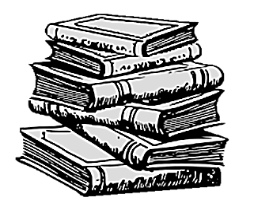 Due/End DateDescriptionAugustShare timeline with involved parties (HA teachers, counselors and principals)Aug – SeptSchool Visits: HA team will share timeline with teachers and answer questions.8/2 – 11/1Window for Parent/Teacher Nominations. Any student who you believe may be successful in a higher placement should be nominated!Teacher Form: https://forms.gle/B81YWURM87bdfH47AParent Form: https://forms.gle/nJzd78oQacrWtEH1A10/18-10/22Teacher Online Administration video available for all 2nd-5th grade teachers. 10/20During Morning PD Time @ CTEC: CogAT training! New 1st grade teachers and Counselors10/22All (1-6) Parent and Teacher Nominations are DUE to CTEC.        *Late nominations must be sent to CTEC ASAP, and will be manually input at the school level. Prior to 10/25CogAT testing plans should be complete (1-2nd grade minimum 3 days, 3-8th grade 1-3 days)10/25-11/19CogAT test administration: All 1st, 3rd and 5th grade students and nominated students.       *1st Grade: Paper, 2nd Grade: Online Audio-Led and 3rd-8th Grade: Online Proctor led.12/10CogAT results information will be sent to Principals12/17CogAT results letter sent home to parents from CTEC1/4-1/21Administration of TOMAGS and SIGS in their buildings for all nominated students and those with a composite or Quantitative Score is 120+. (SIGs will be a google form this year)Prior to1/21Principals will submit names of teacher to participate in HA selection committee to Lynlie      *All Reach teachers should attend, 1 ELA and 1 Math Pathway from Intermediate      *One District Principal      *One Counselor from the Junior High and each Intermediate1/28All TOMAGS test must be returned to Chris Kramer @CTECAll SIGS forms must be completed and submitted via the Google Form.2/8-2/9HA Committee will meet, @ CTEC, for HA selection meeting. Schedule TBD2/14Committee placements will be submitted to Principals for distribution to staff.2/18Deadline for Teacher Appeals process (Form/instructions to be included).2/22Appeals committee will meet to review data and teacher input/evidence.3/4Principals will be notified of all final placement decisions.3/7Start of KG Screener Testing – Due back to CTEC March 18th.3/11HA identification letter will be e-mailed to families of all nominated students or those with placement changes for the 2021-22 school year4/14Parent meeting for all new incoming Reach families @ CTEC4/29Deadline for parents to accept or decline HA placements.Due/End DateDescriptionAugustShare timeline with involved parties (HA teachers, counselors, principals)8/13 – 1/21Window for Parent/Teacher Nominations for Tier II (Cluster) and Tier III (Reach) placement. Any student who you believe may be successful in a higher placement should be nominated!1/4 - 1/21SIGS assessments will be given to the Math and ELA teacher of each nominated student.        *Depending on the subject the student was nominated for.1/24 – 1/28Jr. High CogAT testing 7th grade (onsite)2/8 7th grade HA Committee will be to discuss student placement      * Reach and Cluster teachers      * Counselors      * Principals are welcome 2/14Committee placements are submitted administration for distribution to staff. 2/18Teacher Appeals process deadline3/11HA identification letter will be e-mailed to families of all tested students.4/29Requested deadline for parents to accept or decline HA placements.DatesSummer Process – New Students ONLYPrior to 7/1Parent Requests to Test (CogAT) are due to CTEC for 2nd-6thMiddle School will coordinate with MS families.     *Only for new students without a recent CogAT score7/18-7/222nd-6th Administration Day @CTEC7/18-7/22Middle School test administration Day on site. Prior to7/30Scores and Placement decisions are emailed to families. 